      Solør  PP-tjeneste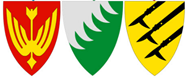 Drøftingsplan for skoleDrøftingsplan er et prosessdokument for det arbeidet som skolen er forpliktet til å utføre innenfor rammen av tilpasset opplæring. Drøftingsplanen dokumenterer tiltak skolen skal prøve ut før en eventuell henvisning til PPT. Drøftingsplan tar utgangspunkt i Opplæringslovens § 5.4 og veileder for spesialundervisning fra Utdanningsdirektoratet. Planen oppbevares i elevens mappe/digitale mappe på skolen.Ved en eventuell henvisning til PPT, skal drøftingsplanen vedlegges.  		Dato for drøftinger Er foresatte informert om at saken drøftes med PPT?	JA	NEIEr foresatte informert om at saken drøftes med PPT?	JA	NEIEr foresatte informert om at saken drøftes med PPT?	JA	NEIEr foresatte informert om at saken drøftes med PPT?	JA	NEIAnonym drøfting Åpen drøftingDato:Hvem:Er foresatte informert om at saken drøftes med PPT?	JA	NEIEr foresatte informert om at saken drøftes med PPT?	JA	NEIEr foresatte informert om at saken drøftes med PPT?	JA	NEIEr foresatte informert om at saken drøftes med PPT?	JA	NEIAnonym drøfting Åpen drøfting1.Navn:Navn:Navn:Navn:Navn:2.Født:Født:Skole:Skole:Skole:3.Kjønn:Alder:Trinn:Morsmål:Morsmål:4.1A. Hva kan det henge sammen med at eleven ikke får et tilfredsstillende utbytte av opplæringen? Gi en konkret beskrivelse av elevens utfordringer og situasjoner som vekker bekymring. AnsvarligHjelpespørsmål: Hva er bekymringen / utfordringen? Hva er kartlagt? Beskrivelse av tiltak som er prøvd og evaluering av disse. Relasjon; lærer -elev, elev-elev. Sosial kompetanse; selvkontroll, positiv selvhevdelse, empati og rettferdighet. Motivasjon, arbeidsinnsats, faglig trivsel. Klasseledelse, klassemiljø. Rammefaktorer; for eksempel organisering, gruppestørrelse, arbeidsmåter, kompetanse som påvirker elevens opplæring.  Momenter som kan inngå i beskrivelsen.Skolens kompetanse om grunnleggende lese- og skriveutvikling Skolens kompetanse om sosial læring og utvikling Skolens kompetanse om atferd som utfordrerSkolens kompetanse i relasjonsbasert klasseledelseSkolens kompetanse i særskilt språkopplæringRelasjon elev – lærerProgresjon i læring og utvikling Aktiv og variert læringTilpasset valg av læremidlerTilpasset progresjon og arbeidsmåter/progresjonsplan Alternativ supplerende kommunikasjonTilrettelegging /støtte i sosial samhandling og selvreguleringTilrettelegging/støtte i sosial samhandling og reguleringsstøtteTilpasset organiseringElevens motivasjon og mestringIntensive kurs Tilpasset hjelp, støtte og struktureringTilrettelegging for flerspråklige barnKlasseledelseSamarbeid hjem -skoleElevens egen opplevelse av faglig trivsel og mestring1B. Dato for når elevens utfordringer er drøftet og avklart med ledelsen.1C. Konklusjon etter interne møter, med tiltak og fremdriftsplan2A. Drøfting i skolens spesialpedagogiske team med ledelsen og PP- tjenestenLærer informerer om eleven og tiltak som er prøvd ut og evaluering av disse tiltakene.  Eventuelt nye tiltak drøftes. Tiltak kan eksempelvis omfatte faglig tilrettelegging, sosial trening, tid til samarbeid ansatte, avtaler med foresatte, nye kartlegginger. Dette er fortsatt innenfor rammen av det ordinære tilpassede opplæringstilbudet. Pedagogisk analyse – sammenhengssirkel.2B. Plan for utprøving av nye tiltak / videreføring av tiltak:Forslag til videre tiltak med tidsplan fastsettes. E-ressurs fra Sepu kan benyttes3. Ny drøfting/konklusjon i spesialpedagogisk team med PP-tjenesten:Evaluering av utprøvde tiltak. Hvor går veien videre? Nye avtaler, eventuelt henvisning. Systematikk i utprøving av tiltak.4. Videre drøfting/konklusjon